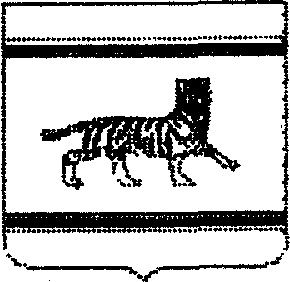 Муниципальное образование «Полевское сельское поселение»Октябрьского муниципального районаЕврейской автономной областиАДМИНИСТРАЦИЯ СЕЛЬСКОГО ПОСЕЛЕНИЯПОСТАНОВЛЕНИЕ22.11.2022				                                                                       № 67	с. Полевое Об основных направлениях бюджетной и налоговой политики муниципального образования «Полевское сельское поселение» Октябрьского муниципального района Еврейской автономной области на 2023 год и на плановый период 2024-2025 годовВ целях разработки проекта бюджета муниципального образования «Полевское сельское поселение» на 2023 год и на плановый период 2024-2025 годов, в соответствии с требованиями ст. 172, 184.2 Бюджетного кодекса Российской Федерации, ст.14 Федерального Закона от 06.10.2003 № 131-ФЗ "Об общих принципах организации местного самоуправления в Российской Федерации" администрация сельского поселения ПОСТАНОВЛЯЕТ:1.Утвердить Основные направления бюджетной и налоговой политики Полевского сельского поселения на 2023 год и на плановый период 2024-2025 годов.2.Администрации Полевского сельского поселения при разработке проекта местного бюджета на 2023 год и на плановый период 2024-2025 годов обеспечить соблюдение Основных направлений бюджетной и налоговой политики Полевского сельского поселения на 2023 год и на плановый период 2024-20245 годов.3. Признать утратившими силу постановление главы администрации Полевского сельского поселения от 24.11.2021  №  58                                                          «Об основных направлениях бюджетной и налоговой политики муниципального образования «Полевское сельское поселение» Октябрьского муниципального района Еврейской автономной области на 2022 год и на плановый период 2023-2024 годов».	4. Контроль за выполнение настоящего постановления оставляю за собой.5. Опубликовать настоящее постановление средствах массовой информации.6. Настоящее постановление вступает в силу после дня его официального опубликования.Глава администрации сельского поселения 						 	     А. П. Пермин\УТВЕРЖДЕНЫпостановлением  администрации сельского поселения от 22.11.2022 № 67Основные направления бюджетной и налоговой политики муниципального образования «Полевского сельское поселение» Октябрьского муниципального района Еврейской автономной области на 2023 год и на плановый период 2024-2025 годовОсновные направления бюджетной и налоговой политики муниципального образования «Полевскоесельское поселение» Октябрьского муниципального района Еврейской автономной области  (далее - Полевское сельское поселение) на 2023 год и на плановый период 2024-2025 годов разработаны в соответствии с требованиями ст. 172, 184.2 Бюджетного кодекса Российской Федерации (деле – Бюджетный кодекс), требований Федерального Закона от 06.10.2003 № 131-ФЗ "Об общих принципах организации местного самоуправления в Российской Федерации", решением Собрания депутатов Полевского сельского поселения Октябрьского муниципального района Еврейской автономной областиот 20.11.2008 г. № 12 «Об утверждении Положения «О бюджетном процессе в муниципальном образовании «Полевское сельское поселение» (с изменениями от 30.04.2009 г. № 69; от 30.11.2011 г. № 233).Основные направления бюджетной и налоговой политики Полевского сельского поселения являются основой для формирования бюджета на 2023 год и на плановый период 2024-2025 годов, повышения качества бюджетного процесса, обеспечение рационального и эффективного использования бюджетных средств, дальнейшего совершенствования межбюджетных отношений.Основные направления бюджетной и налоговой политики Полевского сельского поселения на 2023 год и на плановый период 2024-2025 годов определяют стратегию действий органов местного самоуправления поселения в части доходов, расходов бюджета и межбюджетных отношений. Основная цель – решать большее количество текущих задач и задач развития поселения в условиях ограниченности бюджетных ресурсов.Основными целями бюджетной и налоговой политики Полевского сельского поселения на 2023 год и на плановый период 2024-2025 годов, как и прежде, являются:- содействие устойчивому социально-экономическому развитию сельского поселения;- обеспечение долгосрочной стабильности и сбалансированности бюджета сельского поселения;- улучшение условий жизни жителей муниципального образования, адресное решение социальных проблем; - содействие повышению качества муниципальных услуг;- обеспечение открытости и прозрачности бюджета и бюджетного процесса.Большинство задач, предусмотренных Основными направлениями бюджетной и налоговой политики Полевского сельского поселения в предыдущий период, сохраняют свою актуальность на 2023-2025 годы и будут направлены на:- обеспечение сбалансированности и устойчивости бюджетной системы сельского поселения;- оптимизацию бюджетного процесса через минимизацию внесения изменений в утвержденный бюджет поселения;- обеспечение сбалансированности расходных обязательств, установление ответственности за эффективным и экономным расходованием бюджетных средств;- развитие программно-целевых методов управления бюджетными средствами;- создание условий для улучшения качества предоставления муниципальных услуг;- обеспечение финансирования действующих расходных обязательств;- повышение эффективности размещения заказов на поставки товаров, выполнение работ и оказание услуг для нужд муниципального образования;- совершенствование механизмов муниципального финансового контроля;- финансово-экономическое обоснование решений, приводящих к новым расходным обязательствам с оценкой долгосрочных последствий для социально-экономического развития поселения;- обеспечение роста налоговой базы в целях стабильного наращивания доходной части бюджета;- формирование благоприятной среды для предпринимательской деятельности, которые объективно являются необходимой основой для увеличения доходов бюджета; - создание условий для наиболее комфортного и благоприятного проживания населения на территории Полевского сельского поселения.Направления политики Полевского сельского поселения в части формирования доходов бюджета на 2023 год и на плановый период 2024-2025 годов         Формирование доходной части бюджетаПолевского сельского поселения на 2023 год и на плановый период 2024-2025 годов производится согласно Бюджетному кодексу РФ, а также учитывается налоговая политика, проводимая на федеральном и региональном уровне.Бюджетная и налоговая политика Полевского сельского поселения выстраивается с учетом изменений федерального законодательства и направлены на использование имеющейся финансово-экономической базы поселения и создание условий для дальнейшего её развития.Главными приоритетами налоговой политики является сохранение доходной части бюджета на уровне не ниже предыдущего отчетного периода, сохранение положительной динамики исполнения доходной части бюджета.Основными целями налоговой политики на 2023 год и на плановый период 2024 и 2025 годов остается обеспечение сбалансированности и устойчивости бюджета сельского поселения, обеспечение стабильности поступления доходов в бюджет поселения, совершенствование налогового администрирования с учетом текущей экономической ситуации.Основными направлениями повышения эффективности в области формирования доходов бюджета сельского поселения являются:- взаимодействие с налоговыми органами и иными территориальными органами государственной власти, осуществляющими администрирование доходов, подлежащих зачислению в бюджет сельского поселения, в целях их точного прогнозирования, исчисления и наиболее полного поступления;- повышение эффективности администрирования доходов, отнесенных к ведению органов местного самоуправления сельского поселения;- совершенствование нормативных правовых актов муниципального образования о системе налогообложения в виде налога на имущество физических лиц, земельного налога;- введение и реализация новых принципов налогообложения по налогу на имущество физических лиц в зависимости от кадастровой стоимости объекта налогообложения;- проведение работы по выявлению и уточнению налоговой базы по земельному налогу, налогу на имущество физических лиц (проведение работы с населением по оформлению и государственной регистрации земельных участков и объектов недвижимости, находящихся в собственности у граждан);- усиление претензионно-исковой работы по взысканию задолженности по неналоговым доходам;-эффективное использование имущества, находящегося в муниципальной собственности, усиление контроля за своевременностью и полнотой поступления доходов от сдачи имущества в аренду.Реализация вышеперечисленных мероприятий способствует увеличению налогового потенциала муниципального образования Полевского сельского поселения.Направления политики Полевского сельского поселения в части формирования расходов бюджета на 2023 год и на плановый период 2024-2025 годовОсновная цель бюджетной политики – эффективное решение текущих задач и задач развития в соответствии с приоритетами социально-экономического развития сельского поселения в условиях ограниченности бюджетных ресурсов.Основные задачи в сфере бюджетной политики скорректированы исходя из сложившейся экономической ситуации. В части расходов бюджетная политика, как и прежде, будет направлена на оптимизацию и повышение эффективности бюджетных расходов. Для оптимизации и повышения эффективности бюджетных расходов необходимо решить следующие задачи:-обеспечить сбалансированность местного бюджета;- обеспечить концентрацию бюджетных расходов на решении ключевых проблем и достижении конечных результатов;- определение наиболее приоритетных направлений расходования бюджетных средств;- обеспечить соблюдение нормативов расходов на оплату труда выборных должностных лиц местного самоуправления, осуществляющих свою деятельность на постоянной основе, муниципальных служащих сельского поселения, установленных Правительством Еврейской автономной области;- добиваться повышения качества планирования главными распорядителями бюджетных средств своих расходов и их эффективности;- взвешенный подход к увеличению и принятию новых расходных обязательств, принятие решений по увеличению действующих и (или) установлению новых расходных обязательств должно производиться только в пределах имеющихся для их реализации финансовых ресурсов;- недопущение образования необоснованной кредиторской задолженности;- расширение самостоятельности и усиление ответственности подведомственных учреждений по расходованию средств бюджета Полевского сельского поселения.Долгосрочным ориентиром в бюджетной политике должен выступать уровень бюджетных расходов, соответствующий реальным доходам бюджета сельского поселения.В целях исполнения, поставленных задач в 2023 году и на плановом периоде 2024 и 20245 годов в приоритетном порядке необходимо обеспечить:- достижение целевых показателей указов Президента Российской Федерации, в том числе Указа Президента Российской Федерации 
от 7 мая 2018 года № 204 «О национальных целях и стратегических задачах развития Российской Федерации до 2024 года;- достижения уровня оплаты труда с учетом положений Федерального закона от 19 июня 2000 года № 82-ФЗ «О минимальном размере оплаты труда» (в редакции Федерального закона от 27декабря 2019 года № 463-ФЗ 
«О внесении изменений в статью 1 Федерального закона «О минимальном размере оплаты труда»);- исполнение публичных нормативных обязательств;- достижение результативности деятельности бюджетных учреждений учредителями которых является Полевское сельское поселение.В соответствии с основной целью бюджетной политики на 2023 год и на плановый период 2024-2025 годов приоритетами направлениями бюджетных расходов станут:- выплата заработной платы с начислениями;- исполнение обязательств в социальной сфере;- оплата жилищно-коммунальных услуг;- взвешенный подход к увеличению и принятию новых расходных обязательств.В сфере межбюджетных отношений предусматривается реализация комплекса мер, направленных на повышение эффективности межбюджетных трансфертов.На 2023 год и на плановый период 2024-2025 годов в соответствии с заключенными соглашениями будет производиться передача исполнения ряда вопросов местного значения Полевского сельского поселения в муниципальный район за счет средств межбюджетных трансфертов.